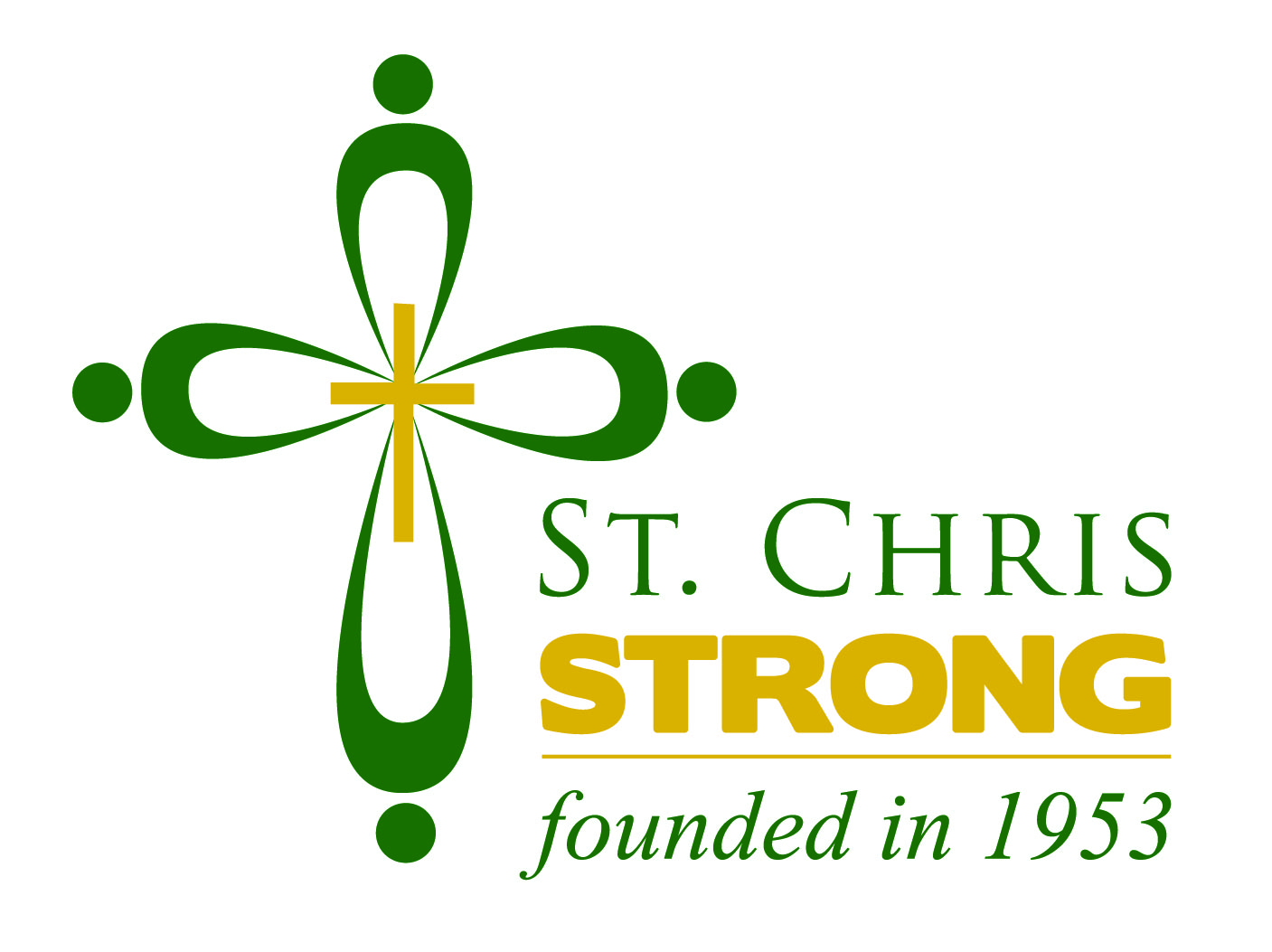 SWEATSHIRT AND T-SHIRT ORDER FORMSWEATSHIRTS (Grey Heather) and t-shirts (white) Can be worn for Gym Class	 $10CREW - $20			HOODIE - $25		T SHIRT (White) - $15____  Youth Small			____  Youth Small		____  Youth Small____ Youth Medium			____  Youth Medium	____  Youth Medium____  Youth Large			____  Youth Large		____  Youth Large____  Adult Small			____  Adult Small		____  Adult Small____  Adult Medium			____  Adult Medium		____  Adult Medium____  Adult Large			____  Adult Large		____  Adult Large____  Adult XLarge			____  Adult XLarge		____  Adult XLarge	____ Adult XXLarge			____  Adult XXLarge	____  Adult XXLarge		 $5						      $10Car Magnets - $10	____		Drawstring Backpacks - $15  ____Large Golf Umbrellas - $20 (only 3 left)  ______Name ___________________________________________  HR _____Total enclosed  _________________(Checks payable to : St. Christopher School)